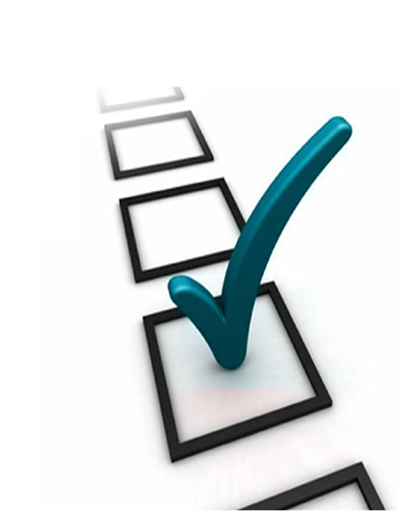 سجل أعمال السنة والاختبار النهائي في مادة العلوم للصف ............ المرحلة الابتدائية الفصل الدراسي الثالث للعام الدراسي 1444 هـسجل أعمال السنة والاختبار النهائي في مادة العلوم للصف ............... المرحلة الابتدائية الفصل الدراسي الثالث للعام الدراسي 1444 هـاسم المعلمالمادةعلومالصفمدير المدرسةالمشرف التربويماســـم الطـــالـــــبسجل أعمال الفصلسجل أعمال الفصلسجل أعمال الفصلسجل أعمال الفصلسجل أعمال الفصلالاختبار النهائيمجموع الدرجاتماســـم الطـــالـــــبواجباتالمشاركةالمهام الأدائيةاختبار منتصف الفصلالمجموعالاختبار النهائيمجموع الدرجاتماســـم الطـــالـــــب101020206040100123456789101112131415161718ماســـم الطـــالـــــبسجل أعمال الفصلسجل أعمال الفصلسجل أعمال الفصلسجل أعمال الفصلسجل أعمال الفصلالاختبار النهائيمجموع الدرجاتماســـم الطـــالـــــبواجباتالمشاركةالمهام الأدائيةاختبار منتصف الفصلالمجموعالاختبار النهائيمجموع الدرجاتماســـم الطـــالـــــب101010206040100192021222324252627282930313233343536